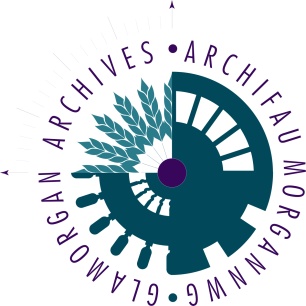 Polisi MynediadCyflwyniadMae nodau gwasanaeth Archifau Morgannwg, sydd wedi eu hamlinellu yn yDatganiad o Ddiben, yn cynnwys gwneud ei gasgliadau yn hygyrch i’r cyhoedd adyma brif swyddogaeth ei holl staff. Mae’r polisi mynediad yn canolbwyntio ar yregwyddorion sylfaenol a fydd yn sicrhau bod holl randdeiliaid Archifau Morgannwgyn glir ynglŷn â’u hawliau a’u cyfrifoldebau. Y gymuned sy’n cael ei gwasanaethugan yr Archifau yw’r rhanddeiliaid, ei ddefnyddwyr presennol a defnyddwyr y dyfodol, yr ymchwilwyr ar y safle a thu hwnt iddo, ei adneuwyr, y rhai sy’n ei gyllido a’i staff.Mae deddfwriaeth, polisïau’r llywodraeth (y DU, cenedlaethol a lleol) ablaenoriaethau’r awdurdodau sy’n cyllido’r gwasanaeth yn effeithio ar wahanolbwyntiau sy’n berthnasol i fynediad. Nod yr Archifau yw bodloni pob un o’r rhain yn ei wasanaethau.Egwyddorion CyffredinolMae Archifau Morgannwg yn cefnogi egwyddorion Y Safon ar gyfer Mynediadi Archifau (PSQG)¹, sef:Gwasanaethu ei gymuned mor effeithiol ac effeithlon â phosibl.Ceisio gwasanaethu’r holl gymuned, a llunio ystod o wasanaethau priodol ifodloni anghenion penodedig a dealledig y gymuned.Ceisio sicrhau bod cymaint o ddefnyddwyr â phosibl yn cael gweld neuddefnyddio deunydd gwreiddiol tra’n sicrhau bod deunydd cwbl unigryw agwerthfawr hwnnw’n cael ei warchod yn barhaol. Rhaid cymryd mynediad agoredyn ganiataol a rhaid i unrhyw gyfyngiadau gydymffurfio â meini prawf wedi’udiffinio’n gadarnDiffinio’r amcanion y mae’n ceisio’u cyflawni ac ymgynghori â’r rhanddeiliaid iddatblygu ac adolygu’r diffiniad hwnnw. Bydd bodlonrwydd defnyddwyr ymhlith eibrif amcanionCynllunio’n benodol i gyflawni’r amcanion hyn ac ymgynghori â’r rhanddeiliaidwrth ddatblygu’r cynllun hwnnw.Cael systemau i fesur ei berfformiad o’i gymharu â’i gynlluniau.Cael mecanweithiau adborth a gweithdrefnau cwyno, a sianelau cyfathrebu clirrhwng rhanddeiliaid a’i gilydd.Ymateb yn benodol i orberfformiad a thanberfformiad ac i adborth rhanddeiliaid ynei gynlluniau, er mwyn cynnal cydbwysedd priodol o adnoddau ar draws ystodlawn o amcanion.Egluro i’r rhanddeiliaid ei ddiffiniad o randdeiliaid, ei nodau, ei gynlluniau, eiberfformiad, sut mae cyfathrebu ag ef a’i ymateb i adborth.Gweithredu drwy brosesau y mae’r defnyddwyr yn cyfrannu atynt, prosesau llemae gan y defnyddwyr gyfrifoldebau yn ogystal â hawliau.Egwyddorion Arfer DaMae’n amlwg pwy mae’r Archifau’n bwriadu eu gwasanaethu a beth mae’nbwriadu'i gyflawni wrth ddarparu mynediad i’w gasgliadau.Er mwyn sicrhau tegwch mae’r Archifau yn ceisio bodloni’r defnyddwyr yn eigymuned ac nid yw’n gwahaniaethu yn erbyn unrhyw aelod o’r gymuned.Mae yna gyfathrebu ddwyffordd agored ac effeithiol yn digwydd rhwng yrArchifau a’r gymuned, a gellir archwilio’i bolisïau a gwneud sylwadau arnyn nhw.Mae’r Archifau yn atebol, yn delio’n effeithiol â sylwadau a chwynion eiddefnyddwyr, yn adolygu’i berfformiad yn rheolaidd ac yn gwneud gwelliannau, acmae ei bolisïau’n adlewyrchu barn a diddordebau gwahanol ei randdeiliaid.Mae’r Archifau’n cael ei reoli i fodloni ei nodau yn effeithiol ac yn effeithlon,mae’n arloesi er mwyn cyflwyno gwell gwasanaethau tra, ar yr un pryd, yn ceisiorheoli risg, ac mae’n adolygu effeithiolrwydd ei waith yn rheolaiddMae’n amlwg pwy sy’n gyfrifol am reoli’r gwasanaeth a sut y gellir cysylltu ânhw.Mae cyfranogiad y staff yn y gwaith o gyflwyno’r gwasanaeth cywir i’rdefnyddwyr yn dilyn canllawiau safonau gwasanaeth clir a’r staff eu hunain sy’ndatrys y rhan fwyaf o broblemau gwasanaeth sy’n codi, yn y fan a’r lle.Mae pob aelod unigol o’r staff yn hawdd i’w adnabod ac mae naill ai wedicwblhau hyfforddiant llawn ar gyfer ei swydd neu yn weithiwr dan hyfforddiant sy’ncael ei oruchwylio.Mae cyfrifoldebau defnyddwyr i helpu i sicrhau bod deunyddiau archifol yn caeleu gwarchod yn briodol, i drin y staff yn gwrtais a pharchu defnyddwyr eraill yncael eu datgan yn glir.Mae’r wybodaeth am wasanaethau sy’n cael eu darparu gan yr Archifau ynhysbys i’r gymuned mae’n ei gwasanaethu; mae defnyddwyr ynghyd ag eraill a allfod â diddordeb yn gwybod fod ganddynt hawliau mynediad.Mae gwybodaeth ynglŷn â threfniadau ymarferol mynediad i wasanaethau argael; mae’n hawdd canfod y gwasanaethau ac maen nhw ar gael pa bryd bynnagmae’r gymuned eu hangen.Mae gan ddefnyddwyr fynediad rhesymol i offer a all eu cynorthwyo yn euhymchwil, gallant ddod o hyd i gofnodion penodol ac eitemau o ddiddordeb, aphan na ellir ateb eu hymholiadau, mae’r staff yn gwneud eu gorau i’w cyfeirio at yffynhonnell briodol. Gall defnyddwyr ddewis o blith sawl gwahanol ffordd o fynediad drwy ystod o wasanaethau.Caiff unrhyw gyfyngiadau ar fynediad eu datgan yn glir i’r defnyddwyr.Gall defnyddwyr gael copïau o ddeunydd perthnasol neu, pan fo cyfyngiadauwedi’u gosod arno, rhoddir rhesymau’n glir am hynny.Mae’r Archifau’n caniatáu i ymchwilwyr wneud defnydd llawn o’i wasanaethaugyda hyder a chyn lleied o ffurfioldeb â phosib.Caiff ymchwilwyr fynediad i wasanaethau ar y safle a chânt wneud eu gwaithmewn amgylchedd sy’n addas ar gyfer archwilio dogfennau ac sy’n briodol i natury deunyddCaiff y prosesau a’r safonau gwasanaeth eu hesbonio’n glir ac maen nhw’nhawdd i’r defnyddwyr eu deall.Caiff mynediad o bell i wasanaethau yn cynnwys gwybodaeth am gynnwys eiddarparu a’i ddatblygu i ehangu mynediad ac i ddatblygu cynulleidfaoedd newydd.Dogfennau cysylltiedig1Grwp Ansawdd Gwasanaethau Cyhoeddus: Standard for Access to ArchivesYr Archifau Genedlaethol: Archifau i’r 21ain GanrifYr Archifau Genedlaethol: Archifau i’r 21ain Ganrif mewn weithrediad: adnewyddwyd 2012-15Archifau Morgannwg: Datganiad o DdibenArchifau Morgannwg: Strategaeth MynediadArchifau Morgannwg: Strategaeth Ymrwymiad CymunedolArchifau Morgannwg: Polisi Gofal GasgliadauArchifau Morgannwg: Ffioedd a ThaliadauArchifau Morgannwg: Rheolau'r Ystafell DdarllenArchifau Morgannwg: CanllawTrin DogfennauArchifau Morgannwg: Amodau AdneuoI’w adolygu: Mehefin 2020